Publicado en Madrid el 15/05/2024 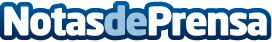 Repara tu Deuda Abogados cancela 53.000€ en Madrid gracias a la Ley de Segunda OportunidadUn ERTE y una reducción de jornada por el COVID-19 provocaron que no pudiera hacer frente a sus deudasDatos de contacto:David GuerreroResponsable de prensa655956735Nota de prensa publicada en: https://www.notasdeprensa.es/repara-tu-deuda-abogados-cancela-53-000-en_2 Categorias: Nacional Derecho Finanzas Madrid http://www.notasdeprensa.es